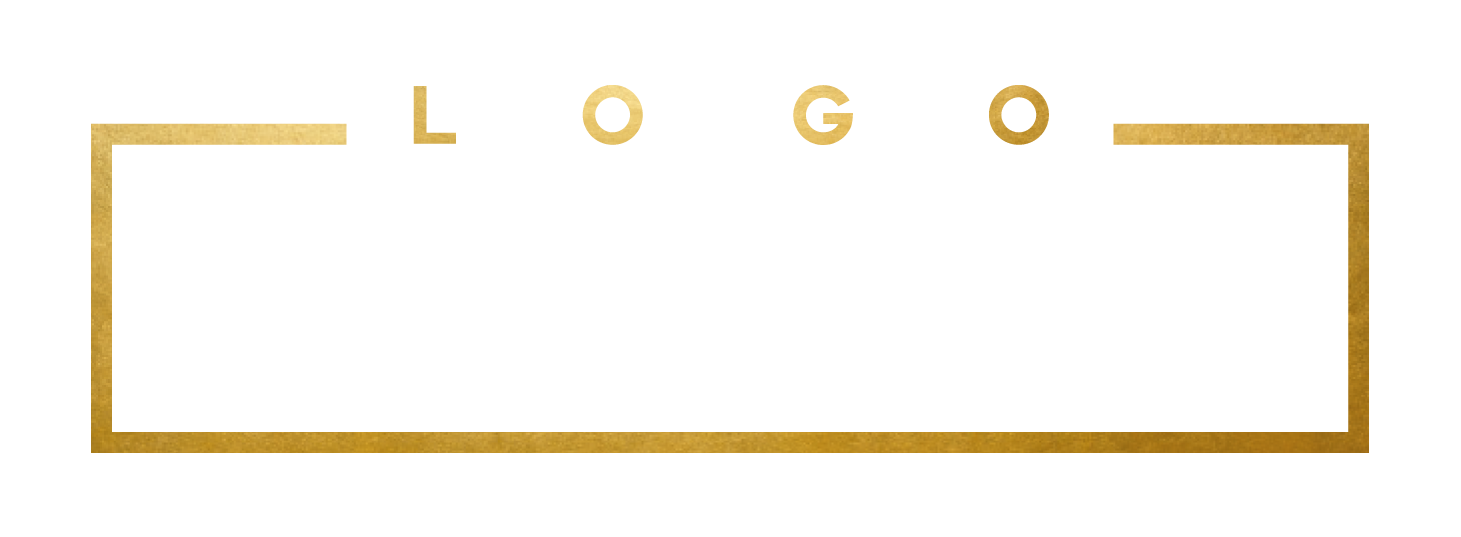      T o r i n o 							    P r i c e :   € 850.000,00     Attic						                            Rif. : To 375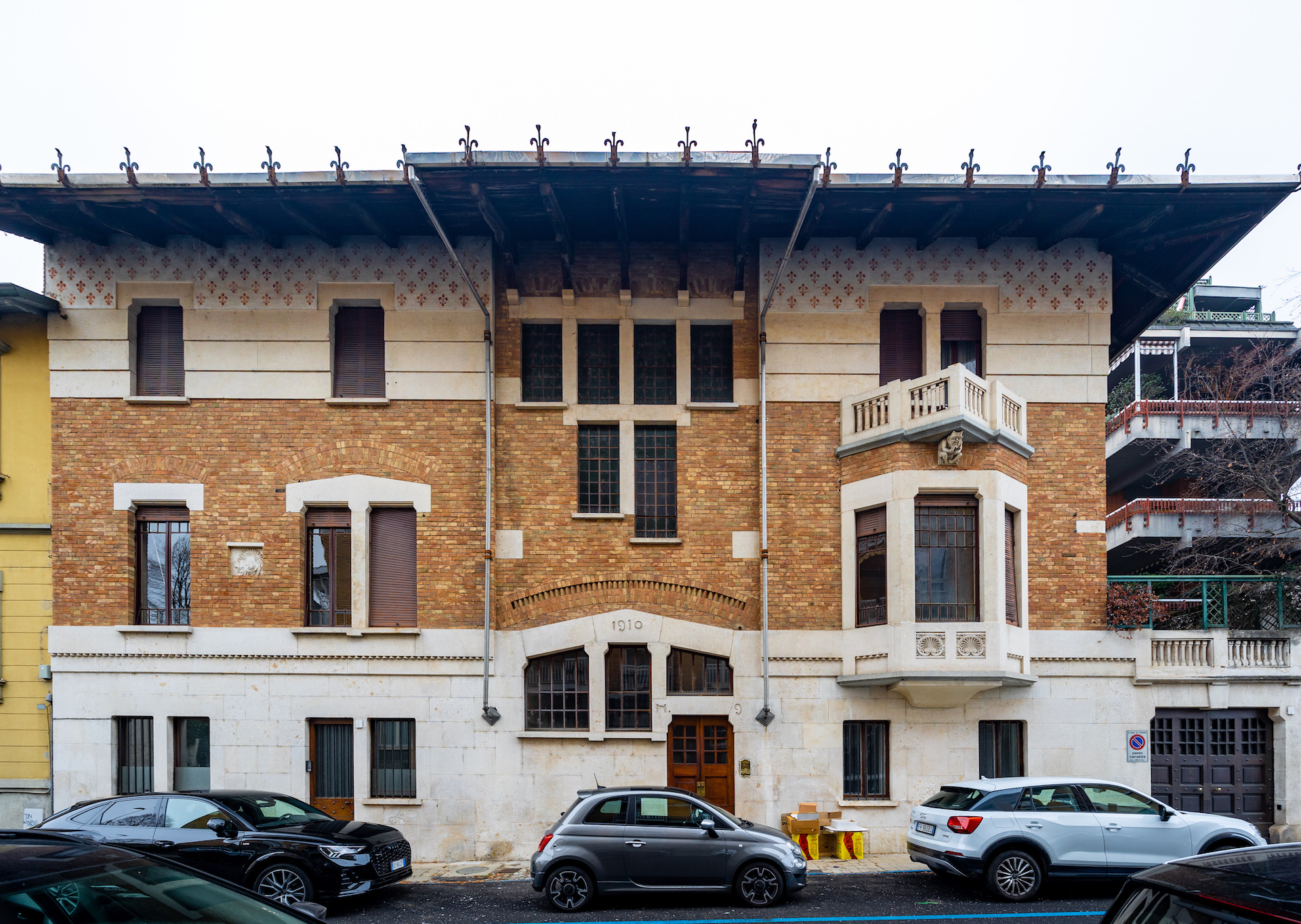 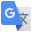 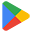 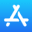 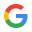 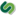 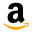 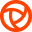 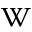 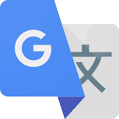 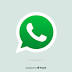 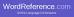 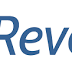 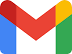 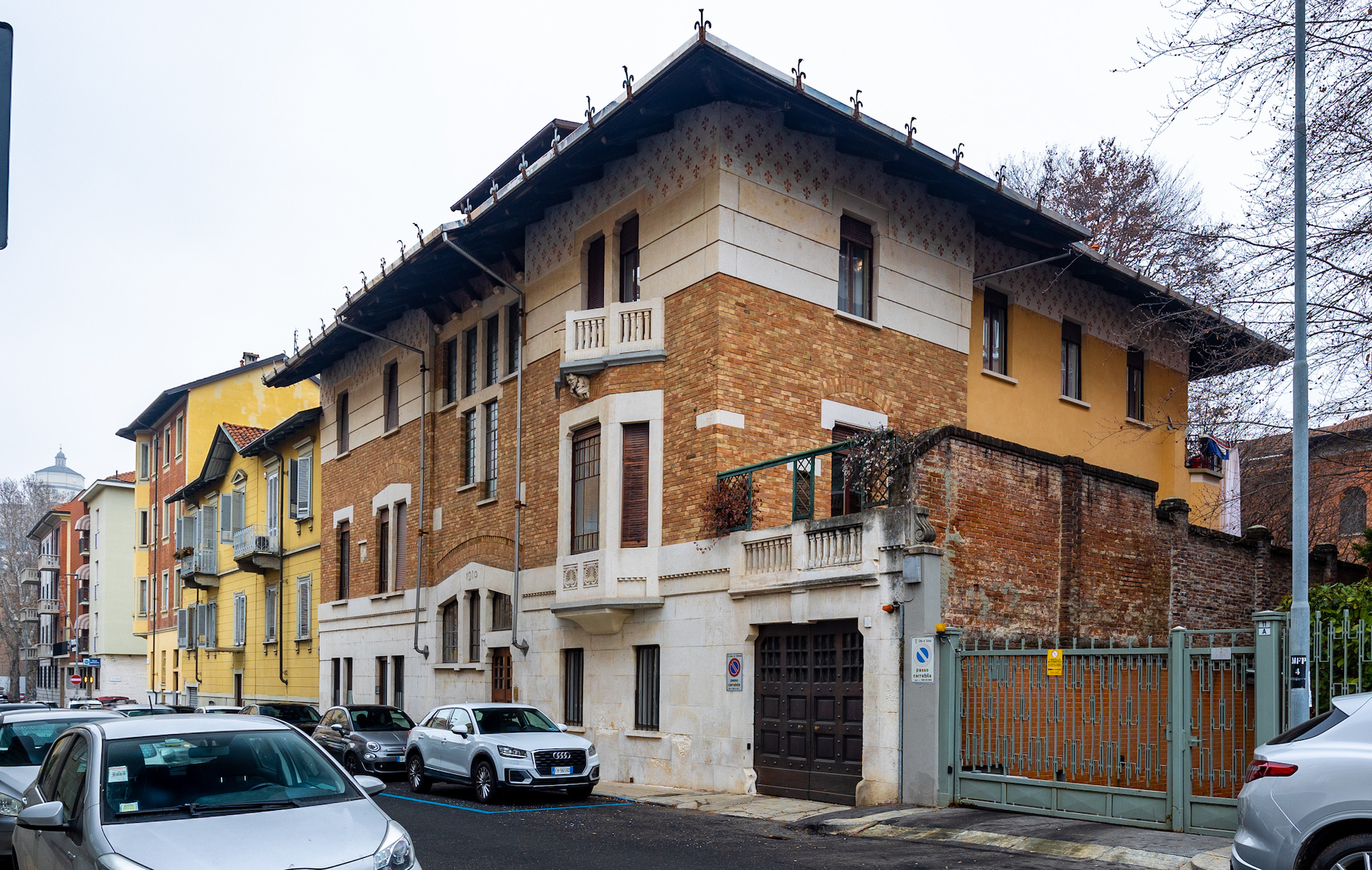 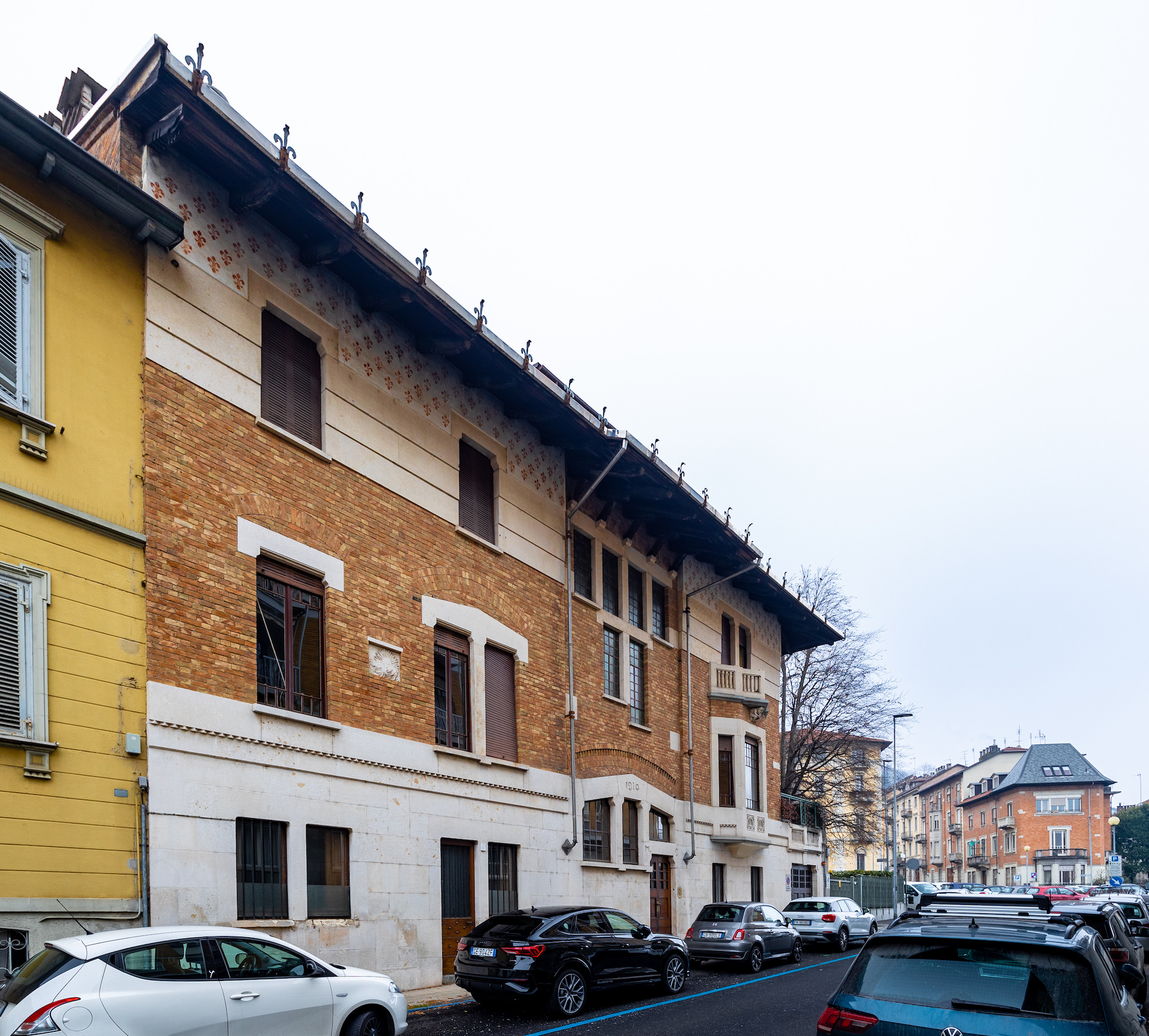 Logo Srl – Corso Vittorio Emanuele II, n.6 - 10123 Torino, www.logoimmobiliare.com 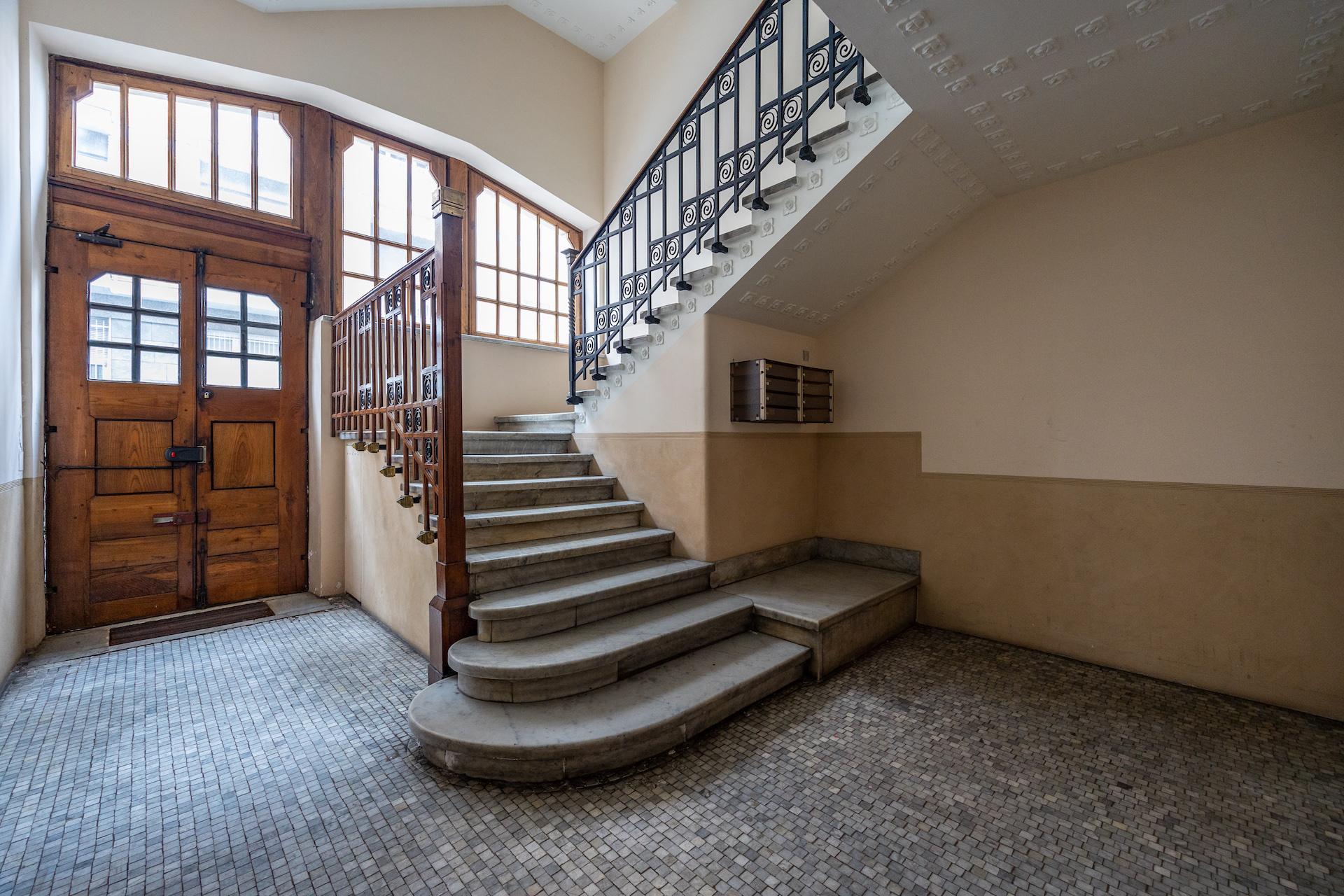 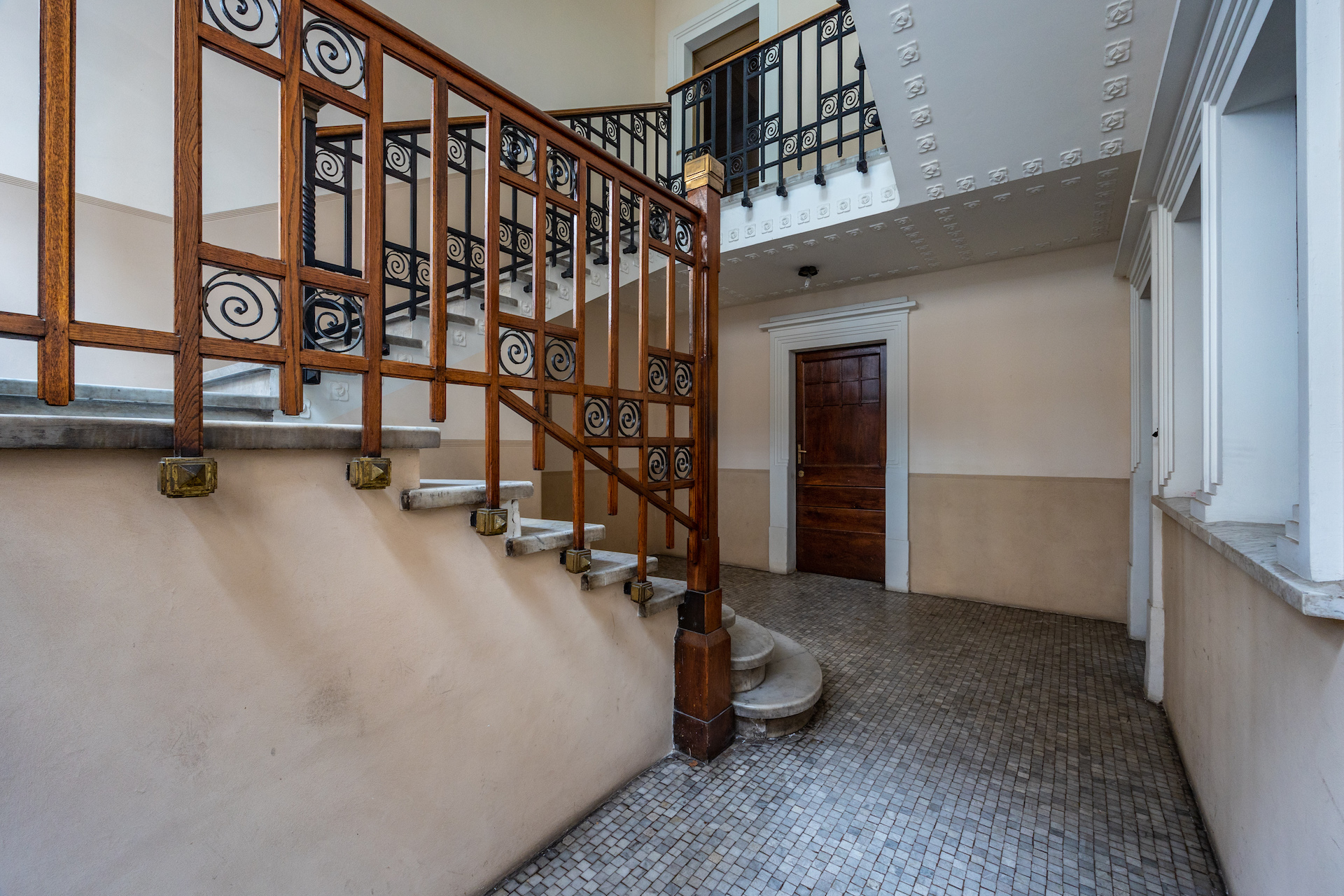 Logo Srl – Corso Vittorio Emanuele II, n.6 - 10123 Torino, www.logoimmobiliare.com 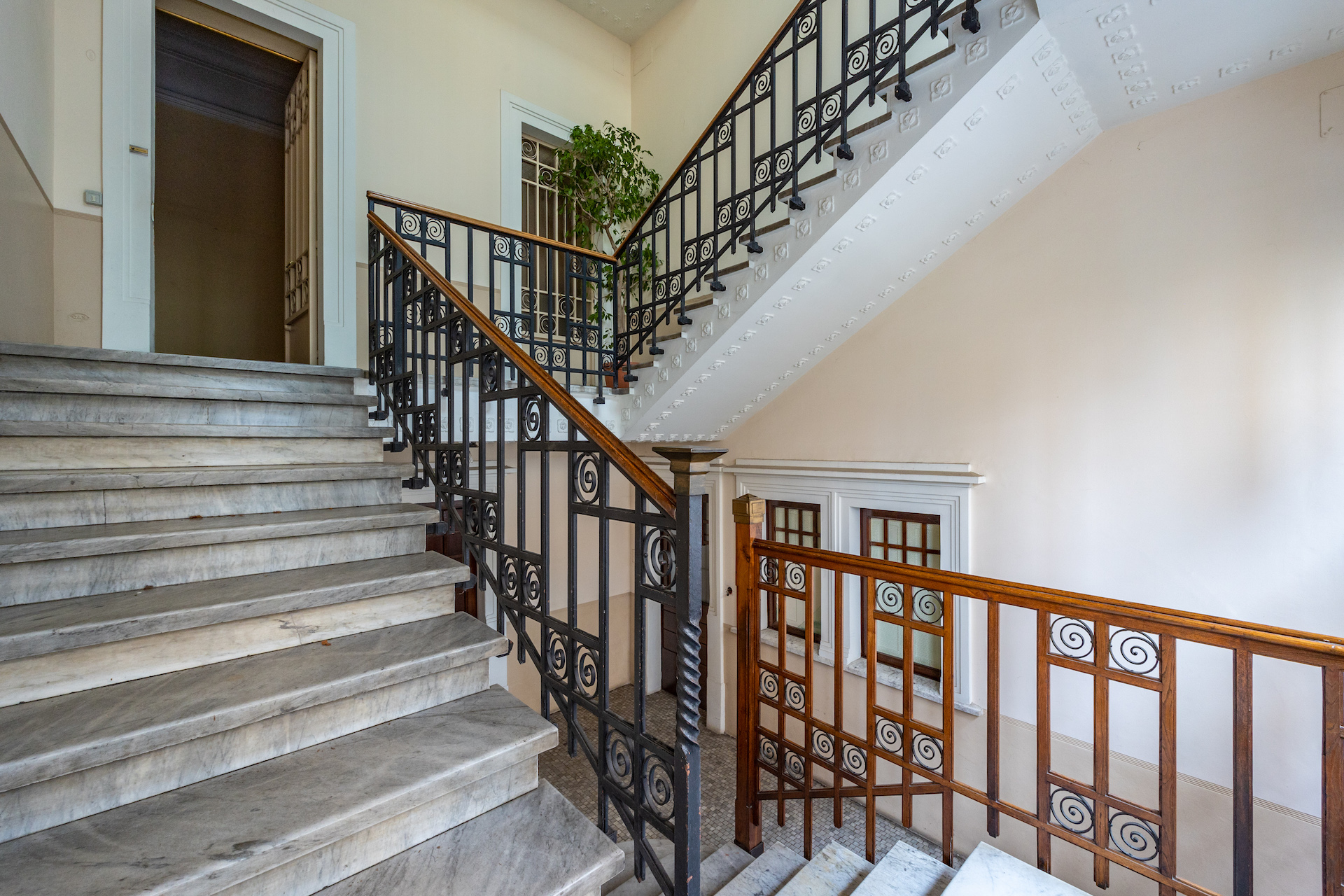 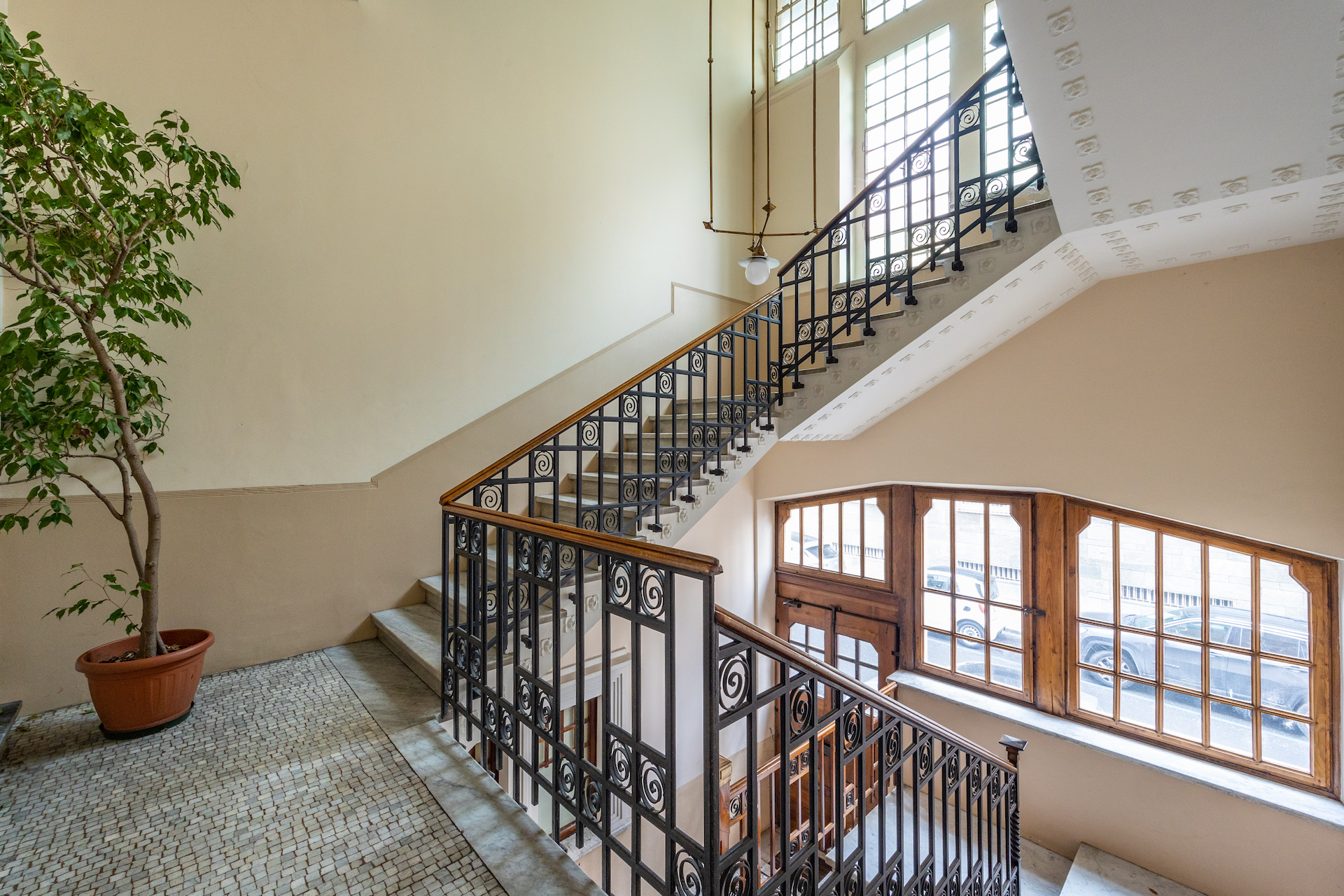 Logo Srl – Corso Vittorio Emanuele II, n.6 - 10123 Torino, www.logoimmobiliare.com 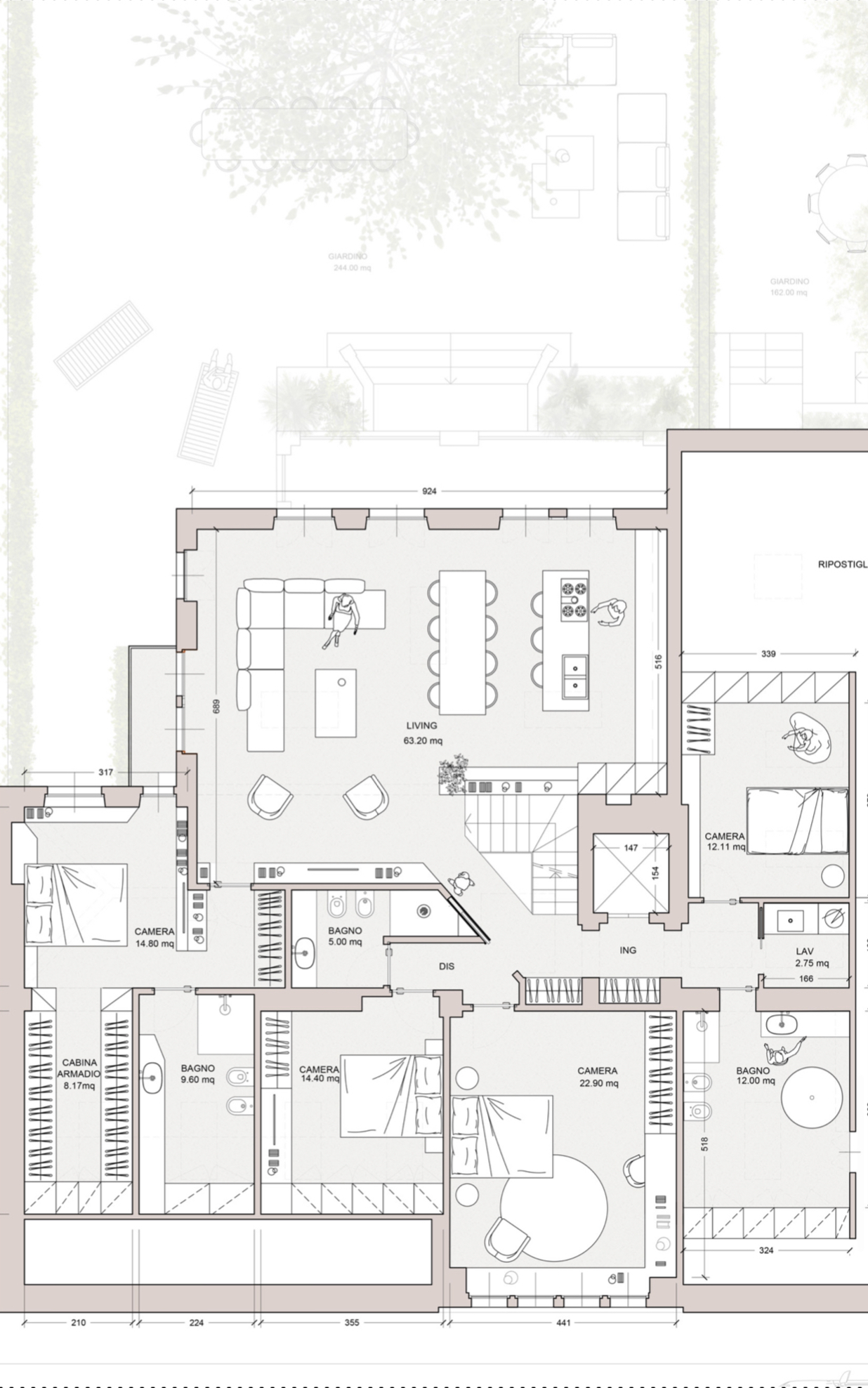 Logo Srl – Corso Vittorio Emanuele II, n.6 - 10123 Torino, www.logoimmobiliare.com 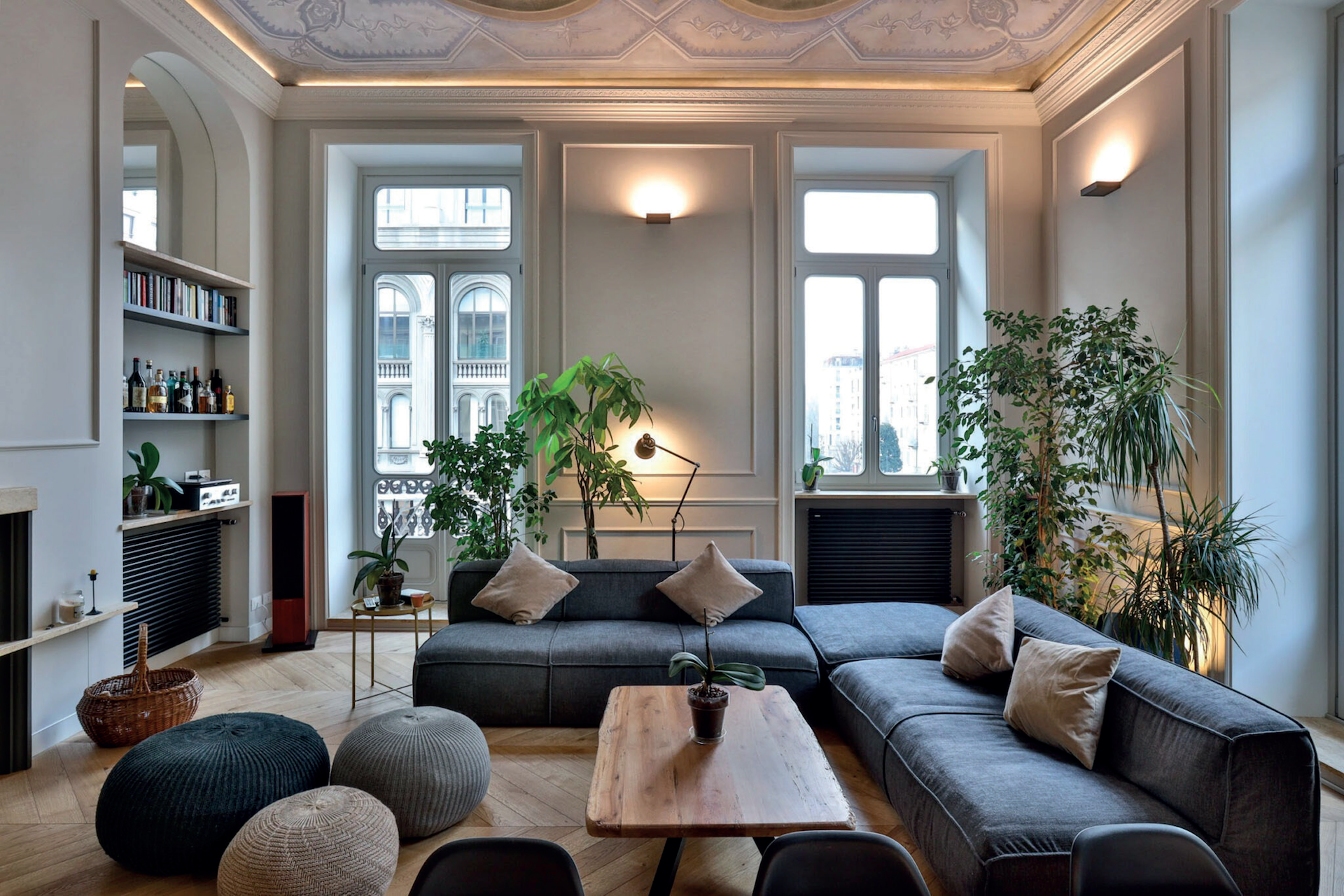 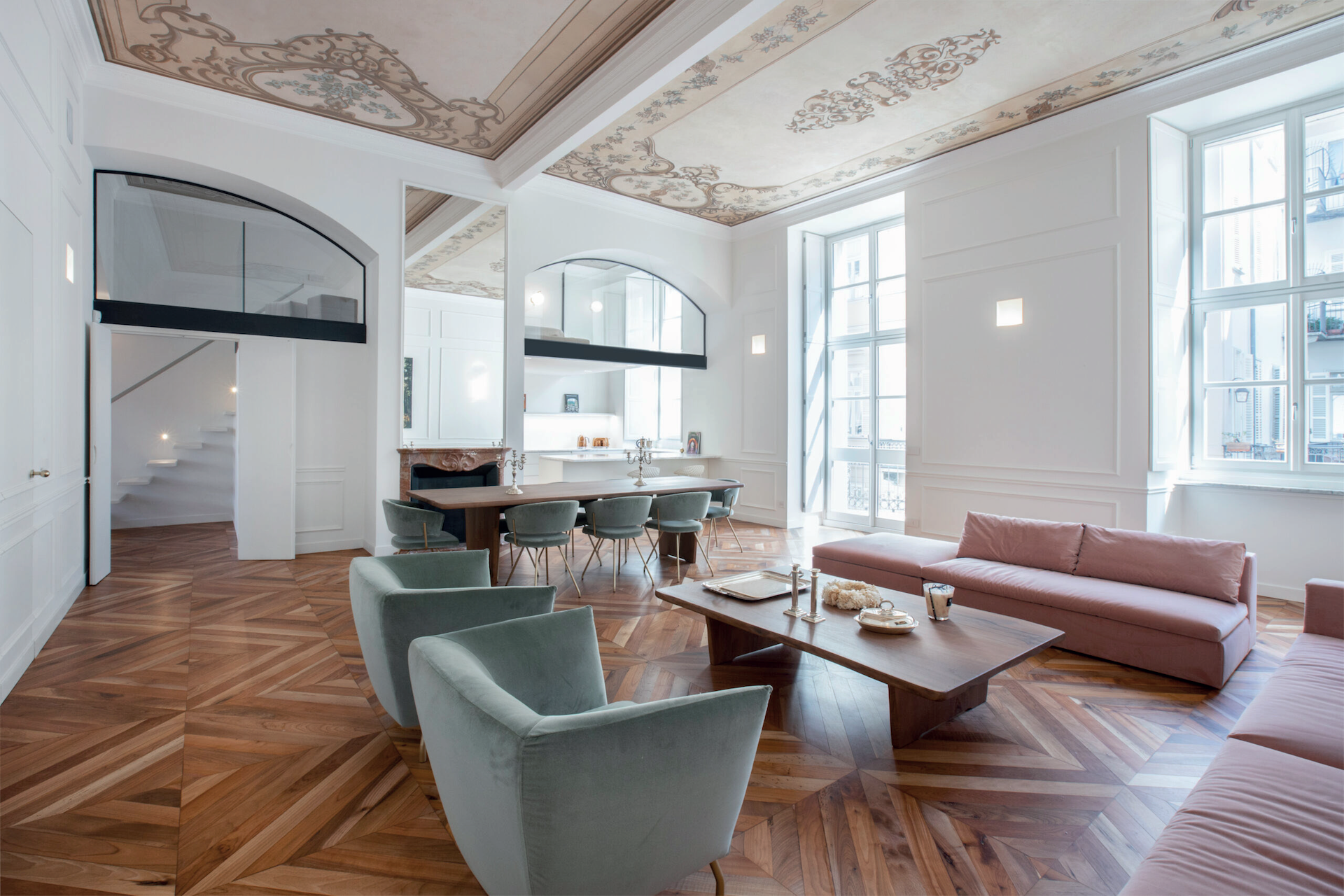 Logo Srl – Corso Vittorio Emanuele II, n.6 - 10123 Torino, www.logoimmobiliare.com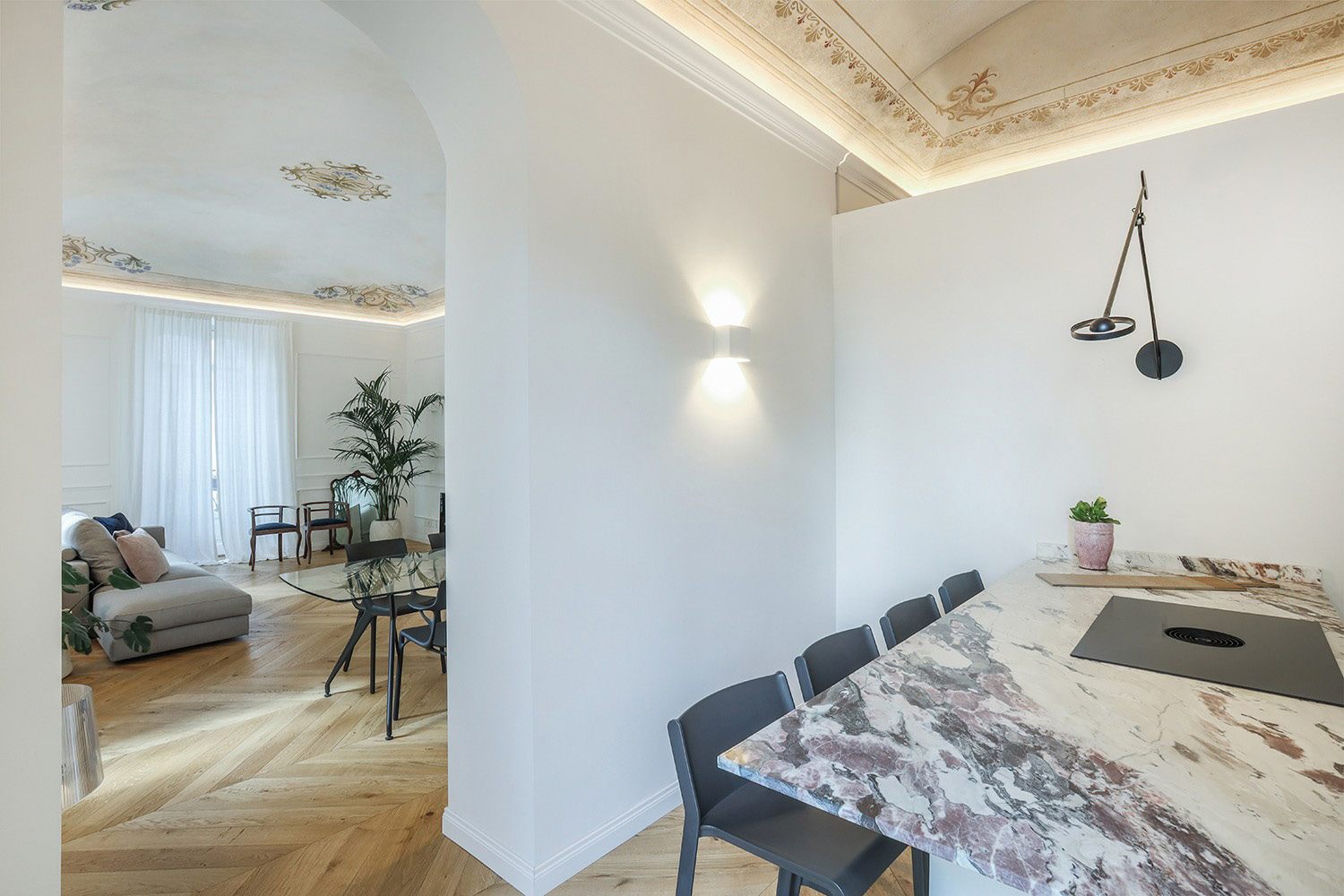 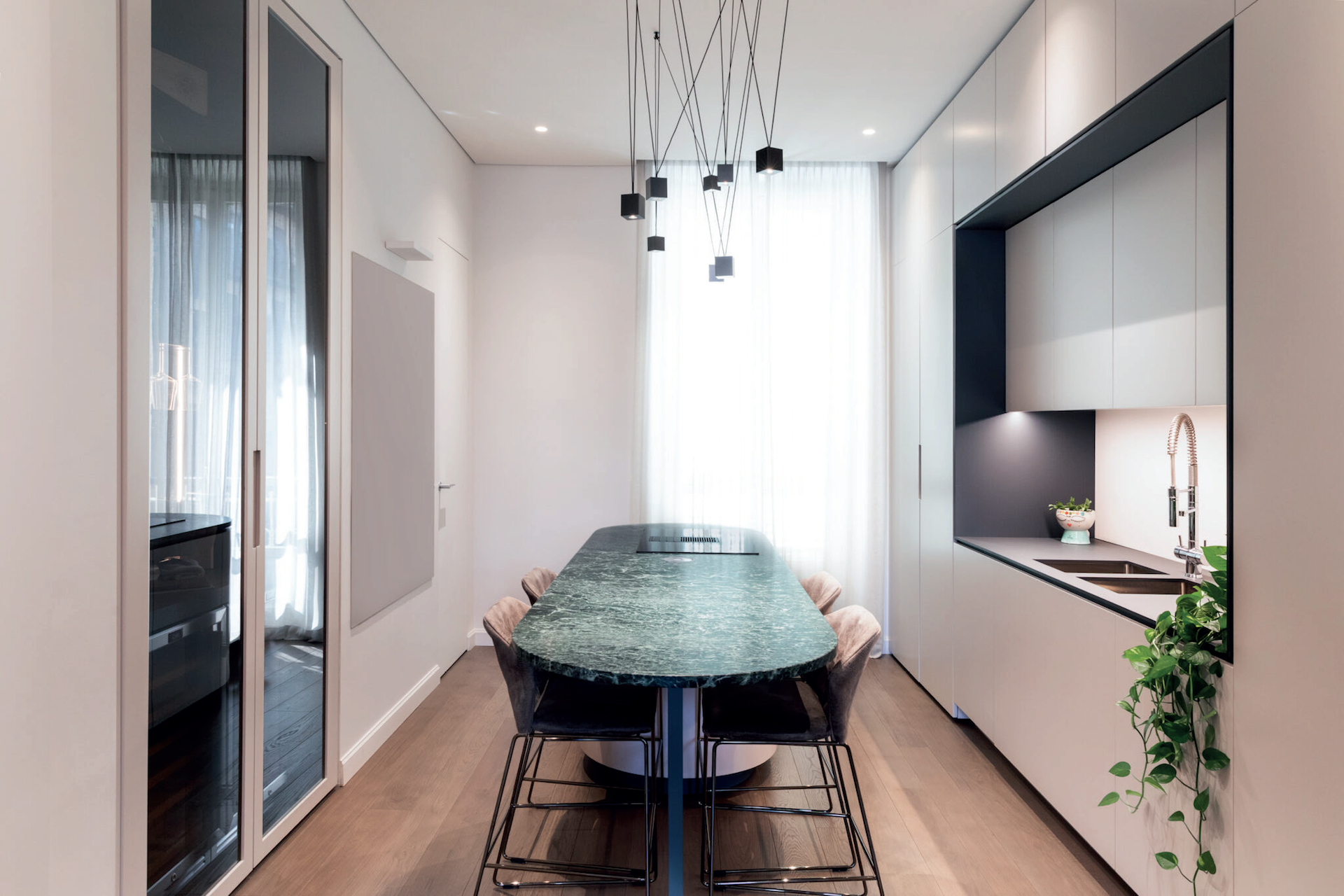 Logo Srl – Corso Vittorio Emanuele II, n.6 - 10123 Torino, www.logoimmobiliare.com 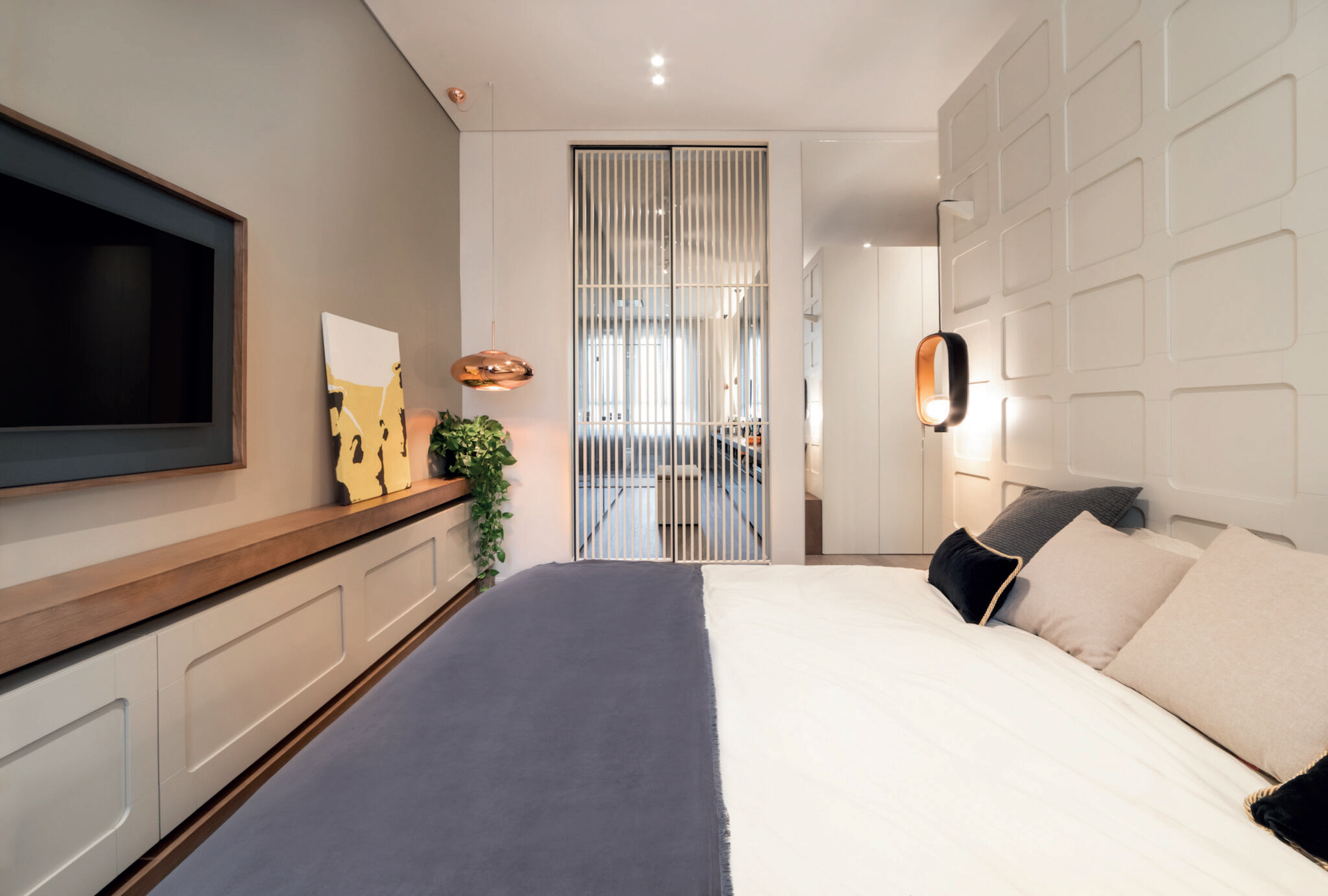 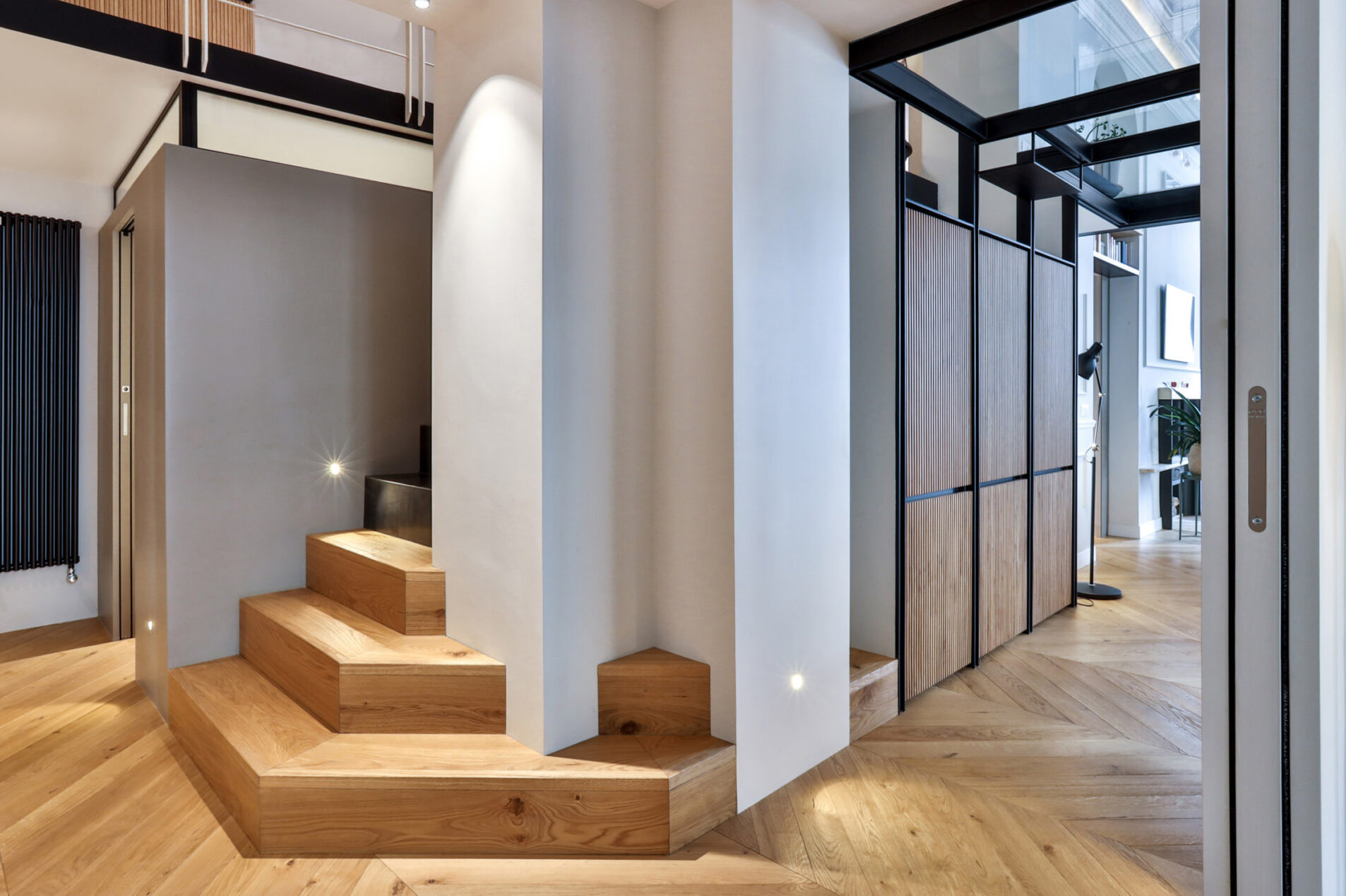 Logo Srl – Corso Vittorio Emanuele II, n.6 - 10123 Torino, www.logoimmobiliare.com 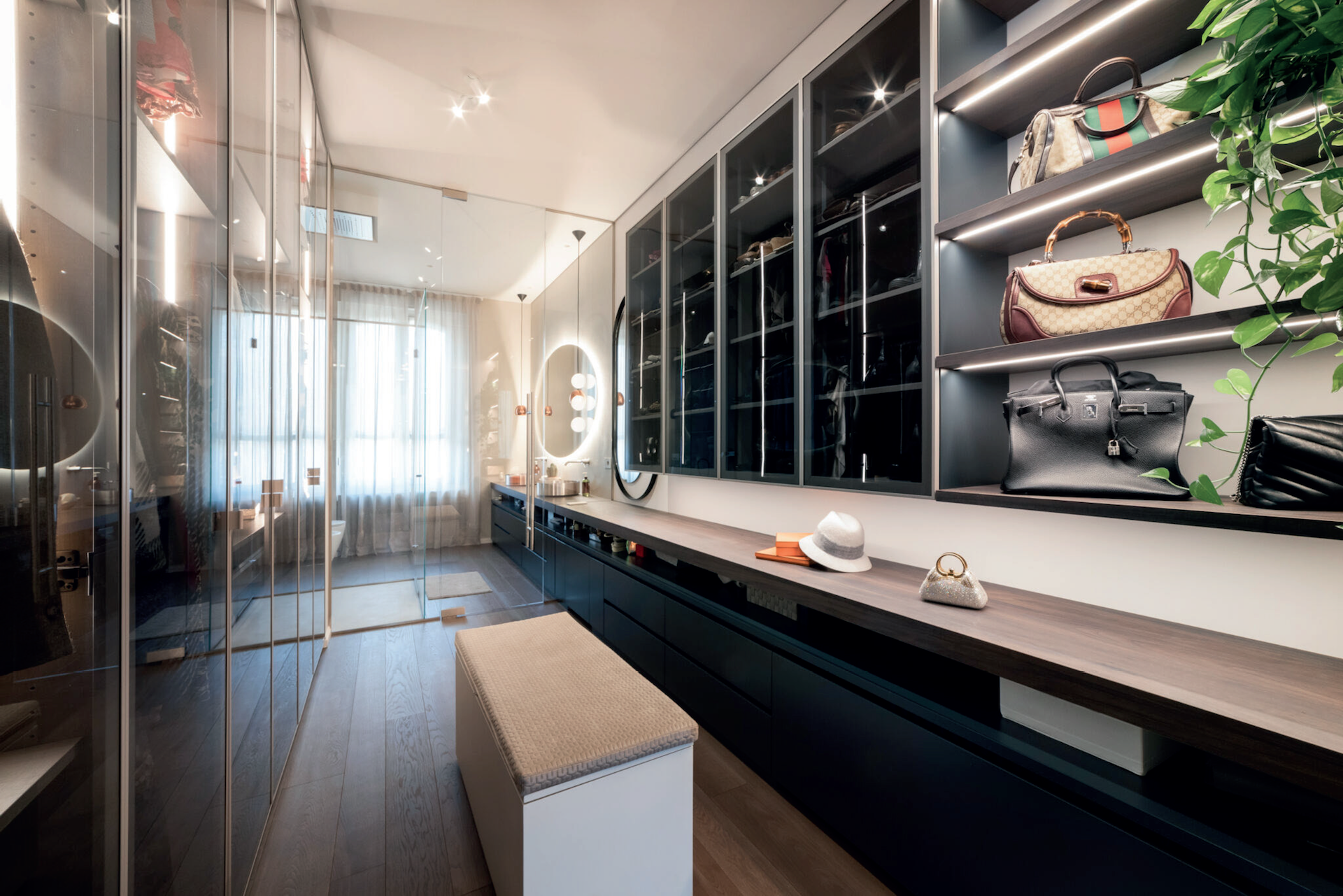 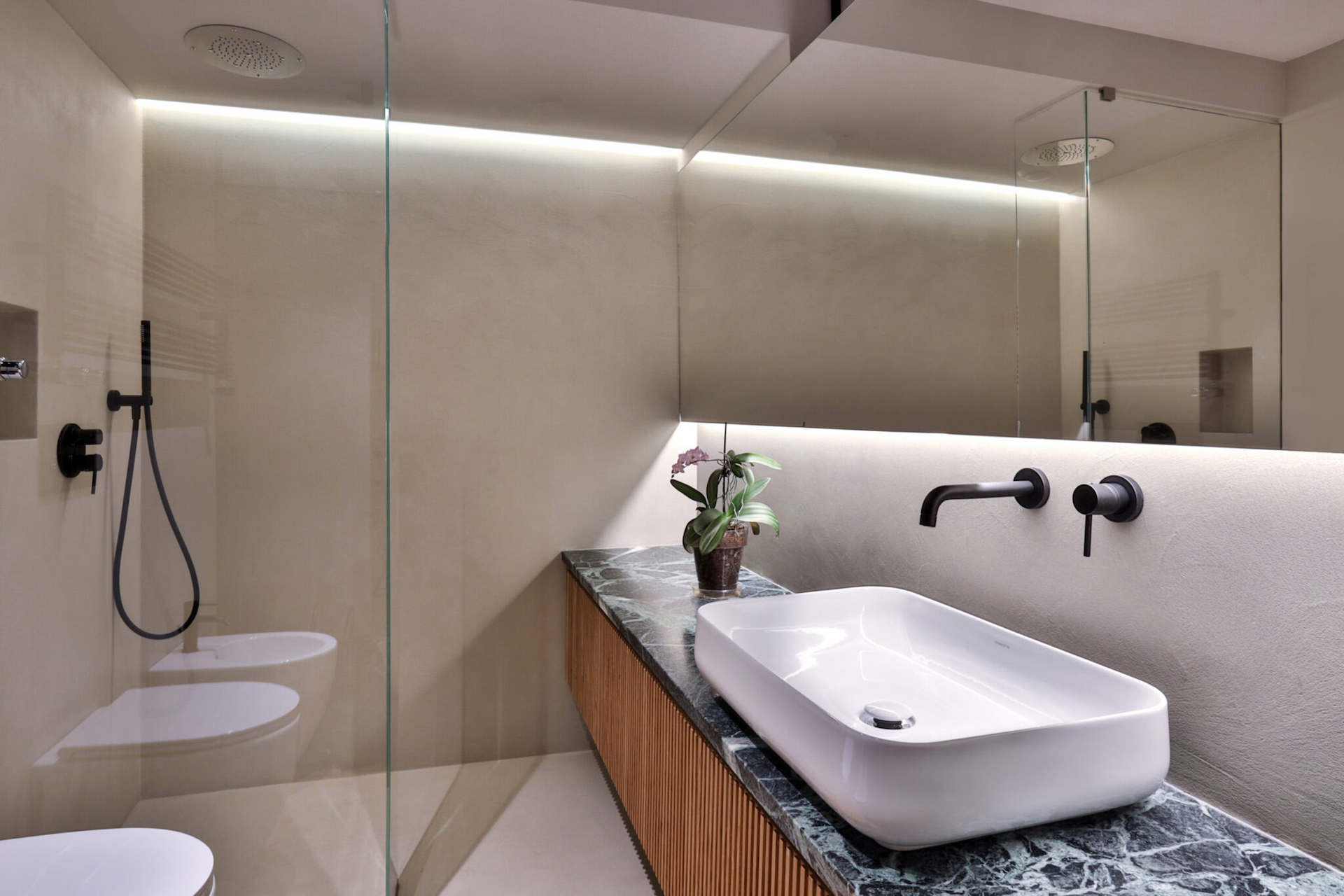 Logo Srl – Corso Vittorio Emanuele II, n.6 - 10123 Torino, www.logoimmobiliare.com 